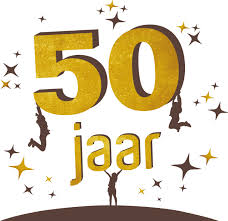 Het gouden bruidspaar 50 Jaar getrouwd   Deze speciale titel is toegekend aan :----------------------- en -------------------------Vandaag zijn jullie het gouden paar.Stonden 50 jaar lang voor een ieder klaar.Bedankt voor de mooie jaren.Jullie zijn 1 uit de 1000 paren.Nu is er voor jullie een feest.En zullen weten dat wij zijn geweest.Fijn dat we jullie hebben mogen ontmoetenProost op jullie gezondheid en de groeten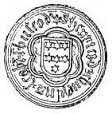 Handtekening :            __________________________